CEVAP ANAHTARI………………………………………………..LİSESİ 20…/20… EĞİTİM-ÖĞRETİM YILI 10. SINIFLAR TARİH DERSİ II. DÖNEM II. YAZILI YOKLAMAAD / SOYAD:SINIF / NO:1.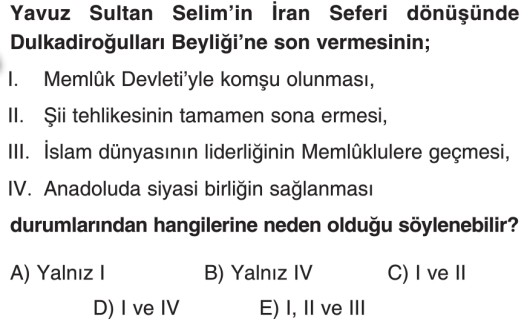 2.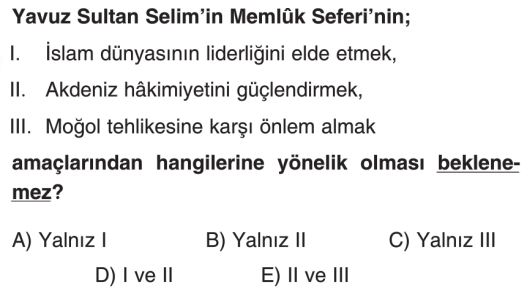 3.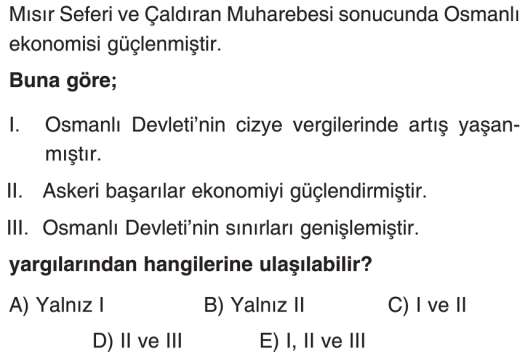 4.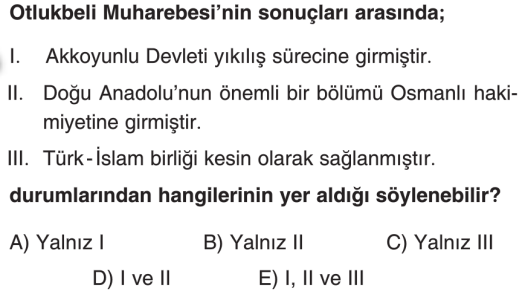 5.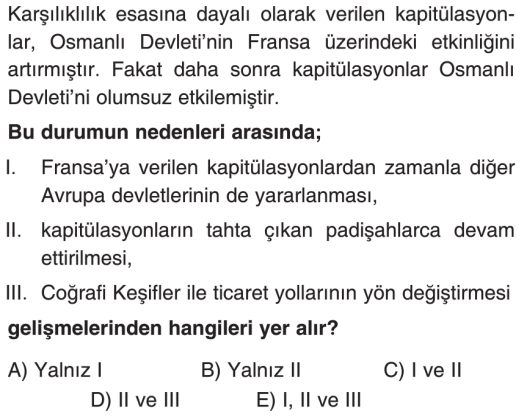 6.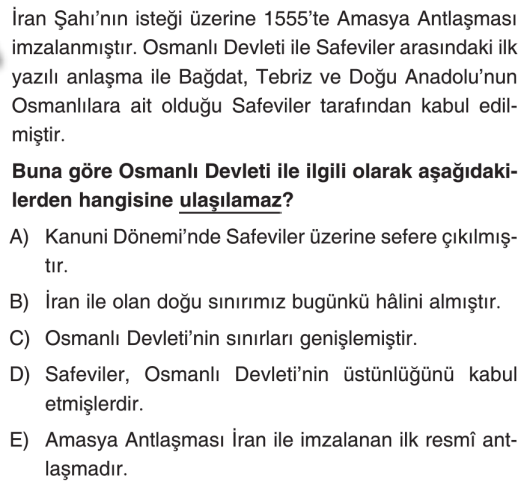 7.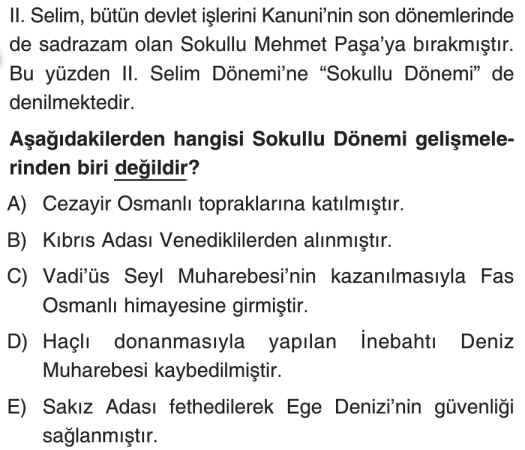 8.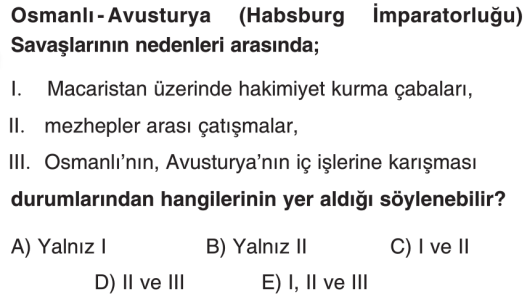 9.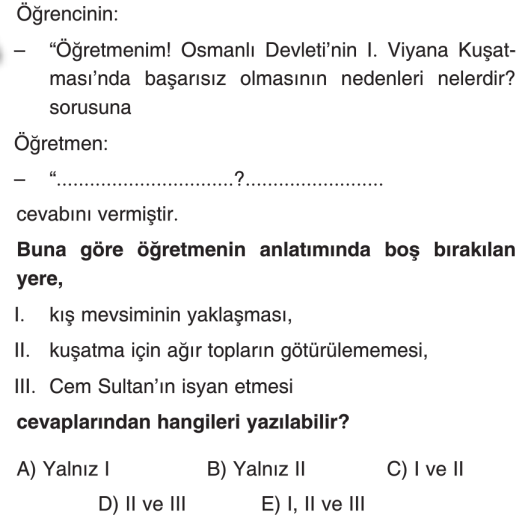 10.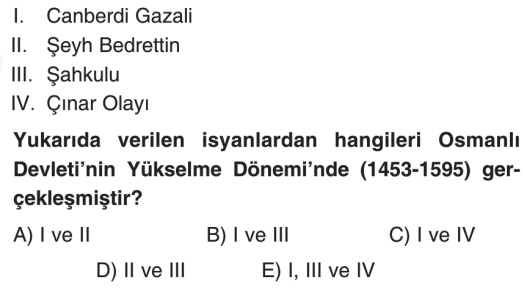 11. 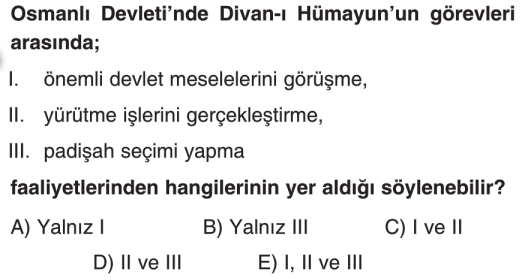 12.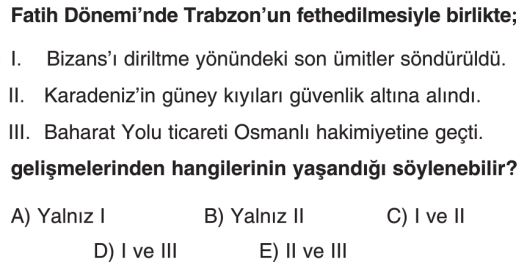 13. 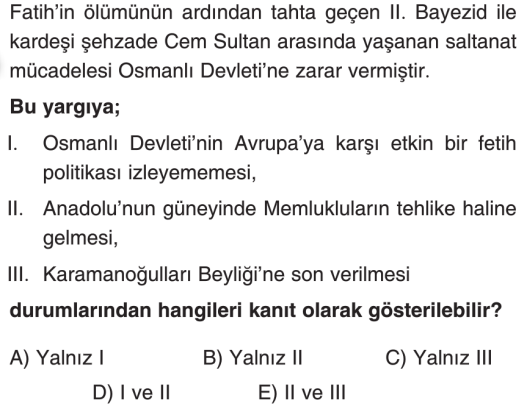 14. 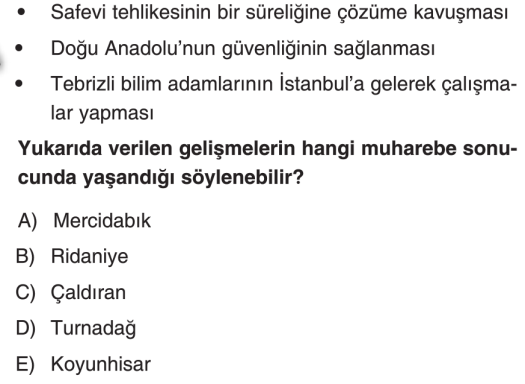 15. 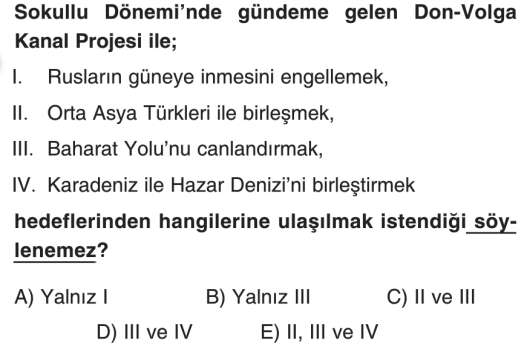 16. Fatih Sultan Mehmet’in Osmanlı Devleti’ni daha merkeziyetçi bir devlet haline getirmek için attığı adımlardan 5 tanesini yazınız. Ayrıca bu adımlardan biri olan devlet yönetiminde Devşirme kökenli devlet adamlarına öncelik verilmesini açıklayınız (15 puan )Devlet yönetiminde devşirme kökenlileri daha etkin hale getirdi. (3 PUAN)Yeniçerilerin sayısını artırarak katı şekilde disiplin altına aldı. (3 PUAN)Bir yandan Sadrazamın yetkilerini artırdı, diğer yandan pek çok sadrazamı görevden alarak kendi otoritesini artırdı. (3 PUAN)Soylu Türk ailelerinin gücünü sınırlandırdı.Şeyhülislamlık makamını kurarak ulema sınıfını kendine bağladı. (3 PUAN)Ortodoks kilisesini himaye altına alarak gayrimüslim tebayı kontrol altına aldı. (3 PUAN)17. Aşağıda verilen divan üyelerinin karşısına hangi yönetici sınıftan olduklarını ve kısaca görevlerini ( yada bugün hangi görevliye benzediğini ) yazınız (15 puan)Defterdar:KALEMİYE (2 PUAN)BUGÜNKÜ MALİYE BAKANI (1 PUAN) Vezirler:SEYFİYE (2 PUAN)BUGÜNKÜ DEVLET BAKANI (1 PUAN)Şeyhülislam:İLMİYE (2 PUAN)BUGÜNKÜ DİYANET İŞLERİ BAŞKANI (1 PUAN)Kazasker:İLMİYE (2 PUAN)BUGÜNKÜ ADALET VE EĞİTİM BAKANI (1 PUAN)Yeniçeri Ağası:SEYFİYE (2 PUAN)İSTANBUL’UN ASAYİŞİ VE YENİÇERİLERDEN SORUMLUDUR. (1 PUAN)18. Osmanlı Devleti’nde Nişancının yerine getirdiği görevleri yazınız (5 madde 10 puan )Ferman, Berat gibi Padişah emri olan belgeleri hazırlayarak bunlara Padişahın Tuğrasını çekmek. (2 PUAN)Devletin her türlü iç ve dış yazışmasını yürütmek. (2 PUAN)Tapu-Tahrir kayıtlarını tutmak. (2 PUAN)Divan-ı Hümayun’da yapılan görüşmelerin kayıtlarını tutmak (MÜHİMME DEFTERLERİ) (2 PUAN)Tımar kayıtlarını tutmak. (2 PUAN)Memurların özlük işleri ile ilgilenmek. 19. Aşağıdaki kavramları açıklayınız ( Her şık 3 puan )A ) Enderun:Osmanlı Devleti’nde yüksek dereceli devlet memuru yetiştirilen saray okulu. (3 PUAN)B ) Seyfiye:Osmanlı Devleti’nde yönetim ve askerlik işlerinden sorumlu olan yönetici sınıftır. (3 PUAN)C) Süveyş Kanalı projesi:Sokullu Mehmet Paşa’nın bu projesine göre Akdeniz ve Kızıldeniz açılacak bir kanalla birbirine bağlanacak, böylece Akdeniz yani Baharat Yolu yeniden canlanacaktı.(3 PUAN)D) Kanunname-i Ali Osman:Fatih Sultan Mehmet tarafından hazırlanan Osmanlı Devleti’nin ilk örfi kanun kitabıdır. (3 PUAN)E)Humbara:Humbara denilen top ve güllerin yapımı, kullanımı ile sorumlu askeri sınıftır. Fatih Sultan Mehmet tarafından icat edilen bu silah bugünkü havan topunun atasıdır. (3 PUAN)NOT: Test soruları 3’er puandır. Diğer soruların puan değerleri karşılarında yazmaktadır. Sınav süresi 40 dakikadır.			BAŞARILAR DİLERİM.				 ……………………………..				     Tarih ÖğretmeniTEST CEVAPLARITEST CEVAPLARITEST CEVAPLARI1. D6. B11. C2. C7. A12. C3. D8. A13. A4. D9. C14. C5. C10. B15. B15 x 3 = 4515 x 3 = 4515 x 3 = 45